<Fidget Cube>Please send this template, together with any additional resources, e.g. Powerpoint slides, worksheets and .hex file, to: digital_maker@imda.gov.sg.Subject:Music & ArtLevel:e.g. Pri 5Unit:Topic:Creating a fidget cube 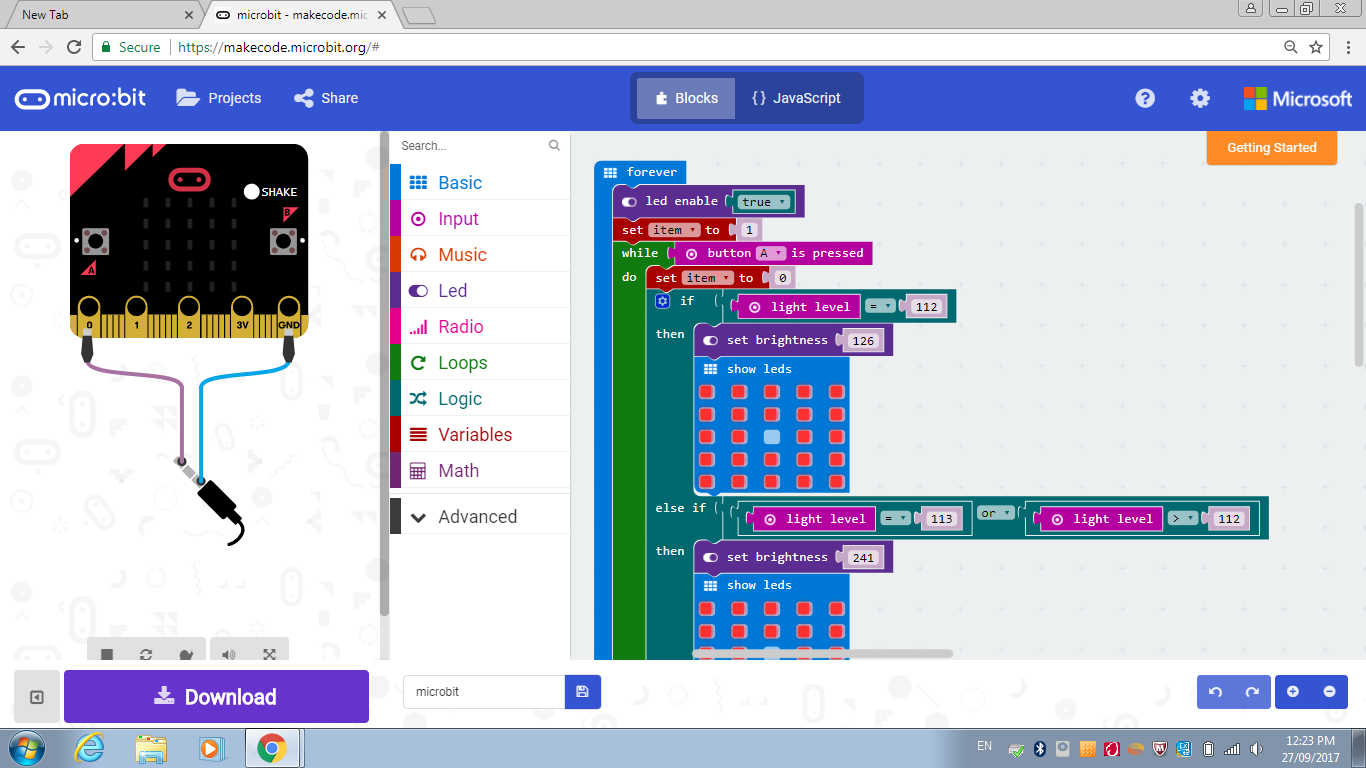 Prior Knowledge:Students should already know:1. how to create a unique output for each of the inputs2. how to program the microbit to be linked to the sound sensor3. how to program the microbit to be linked to the light sensorLearning Objectives:By the end of the lesson, students should be able to:1. make a fidget cube out of the micro:bit and create a unique output for each of the inputs when the different buttons are pressed.TimeTeacher ActivitiesPurposeResources NeededIntroduction/Pre-activityIntroduction/Pre-activityIntroduction/Pre-activityIntroduction/Pre-activity5 minutesRecap on the steps and coding instructions on using the different sensors with the microbits. Pupils to have a clearer idea before they start coding their microbit to work like a fidget cube. LaptopMicrobitLight sensorBuzzerLesson development/Main activitiesLesson development/Main activitiesLesson development/Main activitiesLesson development/Main activities15 minutesLesson Development – Part 1Pupils to have a clear idea on how they would like to program the different buttons of the microbit to function like a fidget cube.LaptopMicrobitLight sensorBuzzer30 minutesLesson Development – Part 2Teacher gives clear instructions on how the students should code their microbit for this project. Students plan their own set of coding instruction for the different buttons on the microbit. Students need to program the output for 1) button A2) button B3) button A + B4) on shakeStudents plan and try out on their microbits. Teacher walks around the class to facilitate their students’ planning.Pupils to plan how the fidget cube works with  their coding knowledge and skills learnt from the previous lessons. LaptopMicrobitLight sensorBuzzer25 minutesLesson Development – Part 3Teacher gives the students materials to build their microbit in it. Students use the different materials provided to build the structure for their microbit.Pupils use their creativity in creating a structure for their fidget cube.CardboardStrawsTapesScissorsMarkers35 minutes Lesson Development – Part 3Students showcase their own coding project – fidget cube to their peers. Every student shares their “fidget cube” project.Pupils share their ideas with their peers so that they can learn more from one another. Pupils also build their confidence level while presenting their project to their friends.LaptopFidget Cube ProjectClosure and consolidation/Post-activityClosure and consolidation/Post-activityClosure and consolidation/Post-activityClosure and consolidation/Post-activity5 minutesTeacher wraps up the activity .Students return all equipment and materials.Contributed by:Name of School: Pasir Ris Primary SchoolName of Teacher (Optional): Tan Mei Yee, JillDate: 22 February 2018